 Форма № 5ЗАЯВЛЕНИЕ О РОЖДЕНИИ РЕБЕНКА НАЙДЕННОГО (ПОДКИНУТОГО), ОСТАВЛЕННОГО МАТЕРЬЮ(заполнятся сотрудником внутренних дел, органа опеки и попечительства
либо медицинской организации, воспитательной организации, организации
социального обслуживания, в которую помещен ребенок)Прошу:произвести государственную регистрацию рождения ребенка (отметить знаком V и указать соответствующие сведения):пол:  мужскойженский найденного (подкинутого), обнаруженного «10» ноября 2018 г., г.Сарапул Удмуртская Республика__________________________________________________(место обнаружения)____________________________________________________________________________________;
указать следующие сведения о ребенке в записи акта о рождении:дату рождения «___» __________ _ г.Сведения о родителях неизвестны.Прилагаю документ, выданный медицинской организацией и подтверждающий возраст
и пол ребенка, а также документ об обнаружении ребенка, выданный (отметить знаком V):       органом внутренних дел		      органом опеки и попечительстваоставленного матерью в медицинской организации, в которой происходили роды
или в которую мать обратилась после родов без предъявления документа, удостоверяющего
ее личность, родившегося «09» ноября  2018 г.присвоить ребенку:Сведения о родителях в запись акта о рождении не вносить. К заявлению прилагаю акт
об оставлении ребенка от «10» ноября 2018 г.;     оставленного матерью в медицинской организации, в которой происходили роды или
в которую мать обратилась после родов с предъявлением документа, удостоверяющего
ее личность, родившегося «_____»_____________ ______г. присвоить ребенку:Сведения о родителях:Основание для внесения сведений об отце ребенка: свидетельство о заключении брака
_____________________________________________________________________________________
(наименование органа, которым была произведена государственная регистрация)_____________________________________________________________________________________,запись акта № _____________________________________   от «______»_______________ ______ г.Основание для государственной регистрации рождения:медицинское свидетельство о рождении _________________________________________________
(наименование органа, выдавшего документ)_____________________________________________________________________________________,серия ____________ № _____________________________ от «______» ______________ ________ г.Документ, подтверждающий полномочия заявителя:  доверенность от «10»  ноября 2018 г.,_________________БУЗ СГБ УР_________________________________________________
(наименование органа, выдавшего документ)_____________________________________________________________________________________
«13» ноября 2018 г.						        _____________________ (подпись)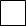 Заявление принято  «____» _________ 20___ г.,рег. № ____________________________________________________________________________(фамилия, инициалы и подпись должностного лица)Запись акта о рождении№ ______________________________________от «_____»_____________ 20____ г. В управление ЗАГС Администрации города Сарапула Удмуртской Республики(наименование органа, осуществляющего государственную регистрацию актов гражданского состояния)_____________________________________________Ивановой Марии Ивановны                       (фамилия, имя, отчество (при наличии)__старшая медицинская сестра отделения для новорожденных________________________________(должность)____________________________________________(наименование органа внутренних дел, органа опеки
и попечительства, медицинской организации, воспитательной организации либо организации социального обслуживания)Российская Федерация, Удмуртская Республика, г.Сарапул, ул.Гагарина, д.67_________                          (место нахождения)____________________паспорт__________________(наименование документа, удостоверяющего личность)______________________________________________серия __0311__ № __111111_____________МВД по Удмуртской Республике______(наименование органа, выдавшего документ)__________________13.08.2018_________________(дата выдачи)фамилиюфамилиюимяотчествоотчествофамилиюфамилиюфамилиюПетровимяИванИванИванотчествоотчествоИванович Иванович фамилиюфамилиюфамилиюимяотчествоотчествоМать ОтецФамилияГлухова-----ИмяИрина------ОтчествоНиколаевна------Дата рождения«13»  мая    2018 г.«_____» _______________ ______ г.Место рожденияГражданствоРоссийская Федерация Национальность ---------Внесение сведенийо национальности родителей
в свидетельство
о рождении ребенка(отметить знаком V)       внести в свидетельство    не вносить в свидетельство        внести в свидетельство           не вносить в свидетельствоМесто жительстваул.Коммунаров, д.14, г.Сарапул, Удмуртская РеспубликаДокумент, удостоверяющий личность_________паспорт_____________(наименование)серия 0011   № 111111ОВД г.Сарапула Удмуртской Республики (наименование органа, выдавшего документ)______________________________13.07.2010г.(дата выдачи)_______________________________(наименование)серия ___________ № ___________,_______________________________(наименование органа, выдавшего документ)______________________________________________________________(дата выдачи)